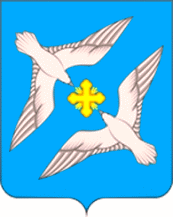 АДМИНИСТРАЦИЯ МУНИЦИПАЛЬНОГО ОБРАЗОВАНИЯСЕЛЬСКОЕ ПОСЕЛЕНИЕ «УСПЕНСКОЕ»РЖЕВСКОГО РАЙОНА ТВЕРСКОЙ ОБЛАСТИП О С Т А Н О В Л Е Н И Е	  11.04.2018                                                                                                                   № 19  « Об утверждении участка размещения и устройства снежных «сухих» свалок на территории сельского  поселения «Успенское » Ржевского района Тверской области»	В соответствии со ст.41,42 Конституции РФ и ст.11 Федерального закона от 10.01.2002 г. № 7-ФЗ «Об охране окружающей среды», преамбулы к ФЗ от 30.03.1999 г. № 52 –ФЗ «О санитарно- эпидемиологическом благополучии населения»,  пп.11,24,ч.1  статьи 14 Федерального закона от 06.10.2003 № 131-ФЗ «Об общих принципах организации местного самоуправления в Российской Федерации»,  Уставом сельского поселения “Успенское”,   Администрация сельского поселения «Успенское» ПОСТАНОВЛЯЕТ:1. Утвердить место устройства снежных «сухих» свалок складирования вывозимого снега с объектов транспортной инфраструктуры сельского поселения «Успенское», согласно приложению к настоящему постановлению.2. Настоящее постановление подлежит официальному обнародованию и размещению на официальном сайте www.Успенское.ржевский-район.рф в информационно-телекоммуникационной сети Интернет. 4. Контроль за исполнением постановления оставляю за собой.И.о. Главы  администрациисельского поселения Успенское					У.Н.Старушок  Места устройства
 снежных «сухих» свалок складирования вывозимого снега с объектов транспортной инфраструктуры сельского поселения «Успенское»Согласовано с Территориальным отделом Управления Роспотребнадзора по Тверской области  в г.Ржеве       В наш адрес поступило Представление об устранений нарушений природоохранного законодательства, причин и условий, им способствующих от Осташковской межрайонной природоохранной прокуратуры.    Вопрос заключается в том, что администрацией  не организованно  и не согласовано устройство снежных «сухих» свалок с территориальным Управлением Роспотребнадзора,не приняты меры по организации деятельности по регулярному сбору и быстрому удалению с территории отходов в виде загрязненного снега , что нарушает права неопределённого круга лиц на охрану здоровья человека и поддержание благоприятного состояния окружающей среды.      В связи с вышеизложенным просим Вас утвердить место устройства
 снежных «сухих» свалок складирования вывозимого снега с объектов транспортной инфраструктуры сельского поселения «Успенское» Ржевского районаСхема предполагаемого места устройства снежных свалок прилагается.Глава администрацииСельского поселения «Успенское»                                 В.А.ГромовПлощадка № 1Площадка справа  по направлению движения автотранспорта от трассы Ржев-Тверь  п. Успенское (район  очистных сооружений) на расстоянии 1000 м от жилых домов . Площадка расположена на неблагоустроенной территории, при отсутствии жилых домов, детских площадок, коммуникаций, спортивных сооружений,  ручьёв и иных постоянных водотоков. Территориальный отделУправления Роспотребнадзора по Тверской области  в г. РжевеКоротаевой М.В.Площадка № 1Площадка справа  по направлению движения автотранспорта от трассы Ржев-Тверь  п. Успенское (район  очистных сооружений) на расстоянии 1000 м от жилых домов . Площадка расположена на неблагоустроенной территории, при отсутствии жилых домов, детских площадок, коммуникаций, спортивных сооружений,  ручьёв и иных постоянных водотоков. 